О составе муниципального проектного офиса администрации Шумерлинского муниципального округа Чувашской РеспубликиВ целях обеспечения организации проектной деятельности, реализации национальных проектов (программ) по основным направлениям стратегического развития Российской Федерации, федеральных проектов, входящих в состав национальных проектов, и региональных проектов, направленных на реализацию национальных проектов  и федеральных проектов,  в части, касающейся Шумерлинского муниципального округа Чувашской Республики, в соответствии с постановлением администрации Шумерлинского муниципального округа Чувашской Республики от 14.02.2023 №  95 «Об утверждении Положения об организации  проектной деятельности в Шумерлинском муниципальном округе Чувашской Республики»:1. Создать в администрации Шумерлинского муниципального округа Чувашской Республики муниципальный проектный офис и утвердить его состав согласно приложению к настоящему распоряжению.2. Контроль за исполнением настоящего распоряжения возложить на заместителя главы администрации – начальника отдела сельского хозяйства и экологии администрации Шумерлинского муниципального округа Чувашской Республики Мостайкина А.А.Глава Шумерлинского муниципального округаЧувашской Республики                                                                                         Л.Г. Рафинов   Приложение к распоряжению администрации Шумерлинского муниципального округа Чувашской Республикиот 01.03.2023 № 51-рСостав муниципального проектного офиса администрации Шумерлинского муниципального округа Чувашской РеспубликиМостайкин А.А. - заместитель главы администрации - начальник отдела сельского хозяйства и экологии администрации Шумерлинского муниципального округа Чувашской Республики, руководитель муниципального проектного офиса;Головин Д.И. – первый  заместитель главы администрации – начальник Управления по благоустройству и развитию территорий администрации Шумерлинского муниципального округа Чувашской Республики - заместитель председателя Совета;Чебутаев Р.А. - заместитель главы администрации - начальник отдела образования, спорта и молодежной политики администрации Шумерлинского муниципального округа Чувашской Республики;Маркина Т.В. - начальник отдела строительства, дорожного хозяйства и ЖКХ Управления по благоустройству и развитию территорий администрации Шумерлинского муниципального округа Чувашской Республики - главный архитектор;Соланова Н.И. – начальник отдела экономики, земельных и имущественных отношений администрации Шумерлинского муниципального округа Чувашской Республики;Петрова Н.И. - начальник финансового отдела администрации Шумерлинского муниципального округа Чувашской Республики;Александров М.Г. - начальник отдела информационного обеспечения администрации Шумерлинского муниципального округа Чувашской Республики;Николаева Н.В. -  заведующий сектором культуры и архивного дела администрации Шумерлинского муниципального округа Чувашской Республики;Чангайкин Н.Н. - заведующий сектором физической культуры, спорта и молодежной политики отдела образования, спорта и молодежной политики администрации Шумерлинского муниципального округа Чувашской Республики.ЧĂВАШ  РЕСПУБЛИКИ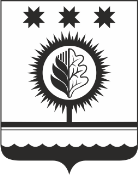 ЧУВАШСКАЯ РЕСПУБЛИКАÇĚМĚРЛЕ МУНИЦИПАЛЛĂОКРУГĔН АДМИНИСТРАЦИЙĚХУШУ01.03.2023 51-р № Çěмěрле хулиАДМИНИСТРАЦИЯШУМЕРЛИНСКОГО МУНИЦИПАЛЬНОГО ОКРУГА РАСПОРЯЖЕНИЕ 01.03.2023 № 51-р   г. Шумерля